Terms of ownership and use of mobile phones and other electronic devices 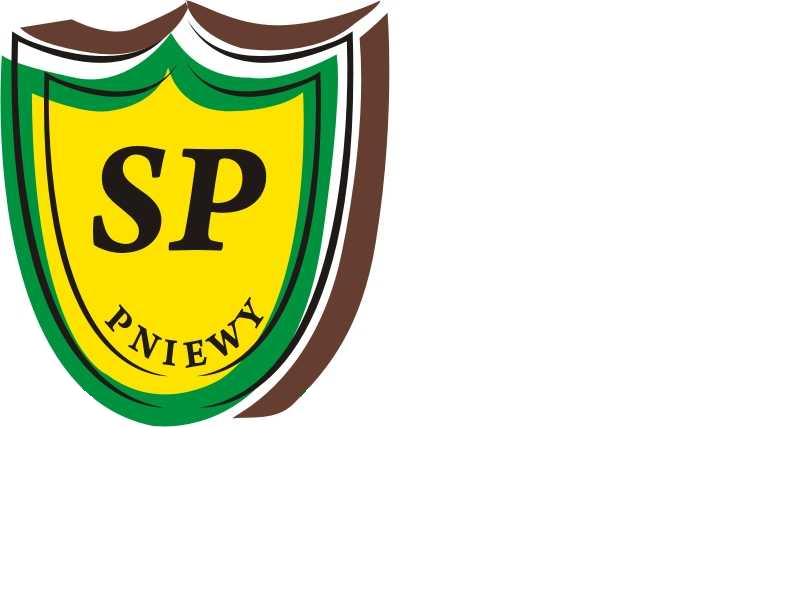 In Szkoła Podstawowa im. Powstańców Wielkopolskich in PniewyFor students of classes I - VIIIThe student has the right to have a mobile phone, smartwatch and other electronic devices at school only in accordance with the rules set out in the following regulations.It is forbidden to use mobile phones, smartwatches and other electronic devices (including headphones) on the school premises during school hours, in between lessons and before or after classes, if the student is on school premises.  This applies to all functions that electronic equipment has, e.g. Internet access, games, applications, sound recording, etc., with the exception of the watch function in a smartwatch.
- School activities include compulsory and extracurricular didactic, educational and care activities as well as organized outings, trips, etc. The student is obliged to turn off and hide the mobile phone and other devices before entering the school premises. 
The use of a mobile phone or other electronic devices by a student at school is only possible:for educational or family purposes, with the sole permission of the teacher;in special situations, e.g. health or life hazards, warnings of imminent danger;in other situations, based on authorization issued by the director.
It is unacceptable to record, film, photograph any situations occurring on the premises of the school and to publish them or otherwise use them illegally.
The school is not responsible for damage, loss or theft of electronic equipment brought by students to school.In matters of urgency, parents can contact their children using a landline phone provided by the school.
In reasonable cases, students are provided with a telephone in the secretary's office in order to contact their parents.
Cell phones and other electronic devices charging is not allowed on school premises.
During the trip and after-school and care activities, the rules for using telephones and other electronic devices are determined by the teacher who conducts the classes or the trip supervisor together with the students' parents at an organizational meeting or in the trip regulations.
Each non-regulatory use of a mobile phone or other electronic device referred to in these regulations will result in the student receiving 11 negative points - in accordance with the WSO (applies to students of classes IV-VIII). In the case of students in grades I-III, the teacher records each non-regulatory use of a mobile phone or other electronic school register Librus in the tab: notes about the student.Receiving negative points three times (-33 points - students of classes IV-VIII) or three times the teacher's comments (students of classes I-III) regarding the non-regulation of using a mobile phone or other electronic device will result in informing parents / legal guardians and a pedagogue / psychologist about this fact by the class teacher.Failure to comply with the provisions set out in point 5 will result in the allocation of 20 negative points in accordance with the WSO and informing the parents/legal guardians and the school counselor/psychologist about this fact.Any manifestations of permanent violation of the above regulations will be treated as symptoms of demoralization and will result in the implementation of the intervention procedure.Regulations adopted by the teaching council 30.08.2019 roku 
Changes in the regulations were adopted 31.08.2021, 31.08.2022